Our Job is to Make Yours Easier.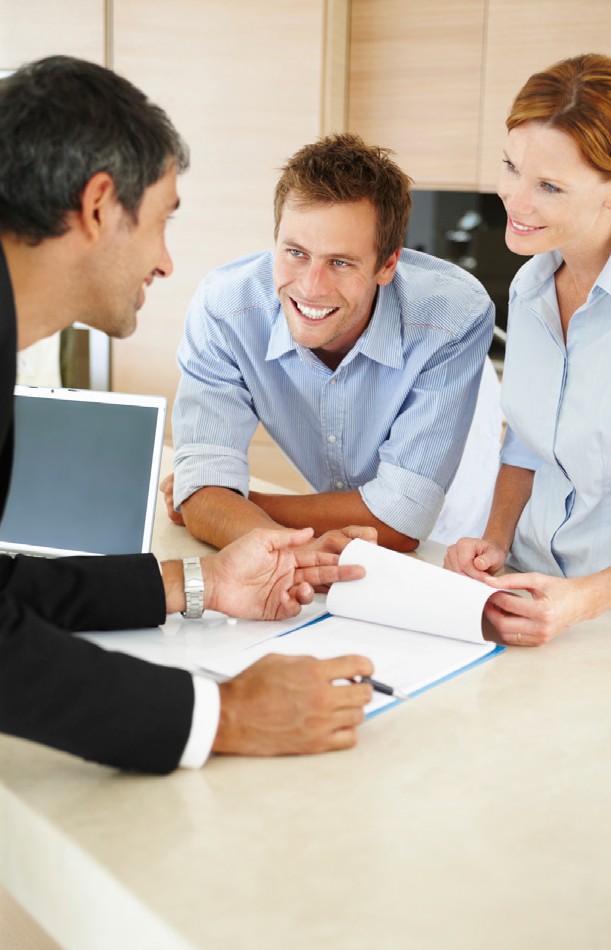 Employees are your company’s greatest asset. And in order to protect and retain them, you need a comprehensive benefit package that is easy to understand and painless to implement.In today’s complex healthcare landscape, we understand the infinite challenges you will encounter in structuring your company’s health benefit plans – evaluating options, carrier communications, employee presentations, administrative tasks, enrollments and renewals.To help navigate the process and provide these solutions to your employees, the partnership between our organization and KAFL provides combined personalized support and the latest options and solutions to fit your needs.From your first experience with us you’ll feel confident that we’re capable to handle all of the benefit package compilation process, making your job easier while strengthening employee relations.Employee Benefits ServicesNeeds AssessmentOur team is available to assist in analyzing your needs and evaluating benefit plans to look for opportunities.Data GatheringOur BSO team can provide you with all of the data gathering you need to compile the right plans for your company.Research Available SolutionsOnce the data has been gathered and opportunities have been assessed, we will reach out to our extensive carrier partners to find the best fit for your employee benefit needs.Summarize and PresentWe can help create an easy to understand summary of the available solutions as well as strategize with you on the most beneficial products. We are even available to make a presentation for you or with you.Coordinate EnrollmentFrom electronic enrollment solutions to face-to-face meetings, we can be as involved in the process as you’d like us to be. We also assist with gathering the appropriate application paperwork for each line of coverage and reviewing each submission for accuracy.Ongoing SupportWe can help you with all of your ongoing service issues. We correspond with you and the carriers to make sure you and your employees have a first class experience.RenewalsAt each renewal we will assist in the process. We can also help to find opportunities to add additional lines of coverage, enhance benefit offerings and comparisons to assure competitive pricing.Value-Added ServicesA full suite of additional services is also available to compliment your employee benefit fulfillment needs. Services like discount benefit cards and technology are perfect additions to benefit offerings.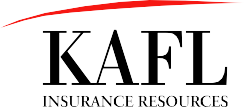 